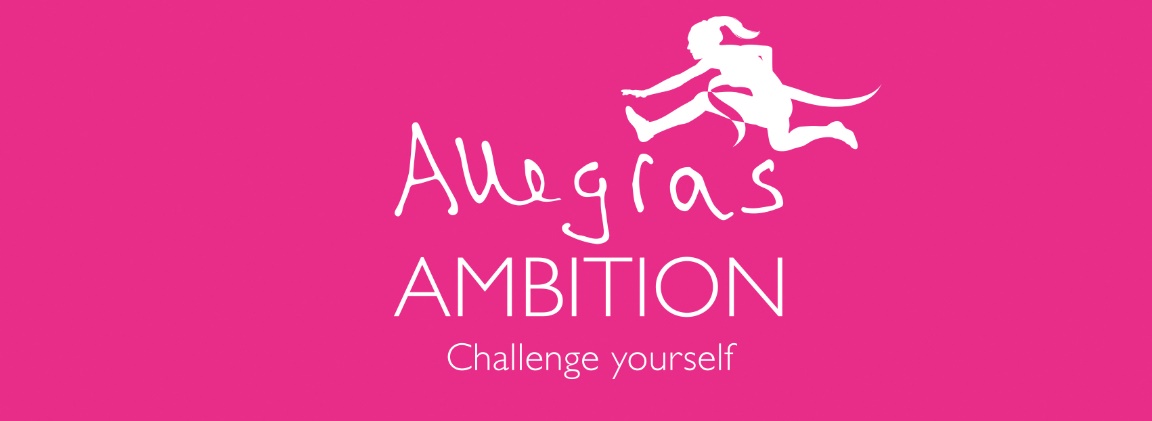 Would you like to be a Charity Advocate for Allegra’s Ambition?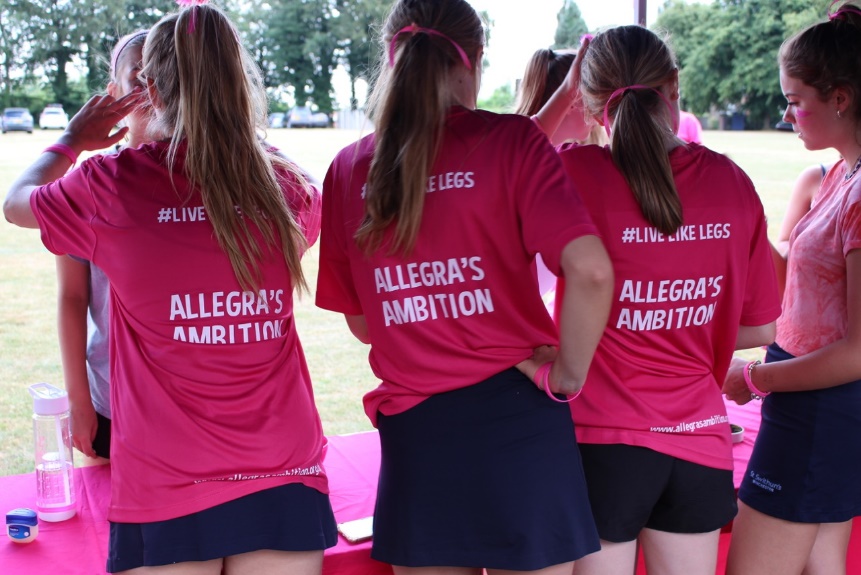 Role:			Charity AdvocateResponsible to: 	The TrusteesTime Commitment:	To suit your availabilityLocation:		London, Hampshire and the South WestBackgroundAllegra’s Ambition works in partnership with identified charities to enable, engage and empower young, disadvantaged people to fulfil their potential through participation in sport and outdoor activities. We work with a number of small charities, chosen by us because their goals ally to ours and who have proven track records, are well established, low risk, well governed with inspirational staff. Our relationship with our chosen charities evolves over time. Our expectation is that we work together to identify specific projects that fit our criteria and where Allegra’s Ambition can add real value. Volunteering is a central part of our charity. Allegra’s Ambition actively supports all our fundraisers, particularly young people, and encourages volunteering including within our partner charities wherever possible.Role Description: Charity advocates help to raise awareness of our work by attending events to talk about our work and encourage others to get involved in fundraising activities and volunteering opportunities. This is a really important role as it helps us to reach new people, inspire fundraising activity, and thank our supporters for the work they are doing.Among the sorts of activities an advocate may be asked to be involved includesAttending invited events, for example community/social group meetings, school assemblies, and cheque presentations to give presentations/talks about the work of Allegra’s Ambition and the difference we are making, to inspire people to support us through fundraising, or to thank supporters for the fundraising they have completed.Recruiting volunteers for Allegra’s Ambition and our partner charities.Finding and introducing potential partner charities to Allegra’s Ambition.Representing Allegra’s Ambition in a professional manner.Making conversation with members of the public as appropriate, and answering questions about Allegra’s Ambition.Promoting planned fundraising initiatives and activites.The benefits to youExperience working with a professional organisation.A sense of satisfaction and pride for helping to make a valuable difference.Develop your skills.References for future employersMeet new peopleSkills, experiences and qualitiesPersonable, enthusiastic and approachable.InitiativeConfidence in public speaking and interactionSome understanding of social media and its benefitsWhat you can expect from Allegra’s Ambition  An induction session to introduce you to the charity, recognition of your skills and identification of any ongoing support you may need to fulfil the role.A designated point of contact among the trustees for support and guidance when needed. Regular updates on what is going on at Allegra’s Ambition and within the partner charities.Time commitmentThis is a flexible role to suit your availability, and as such there is no minimum time commitment. Charity Advocates will be contacted as appropriate and offered the opportunity to attend events to which we are invited.Recruitment processComplete our simple online application form to express your interest in the role. We’ll arrange an informal meeting to discuss your application and the role. If you have any questions please email us on info@allegrasambition.org.uk